ePaymentAt some schools parents may make payments through the Gateway using the ePayment module.The ePayment module requires you to pay some money into the system to give yourself credit and then payments will be deducted from your account.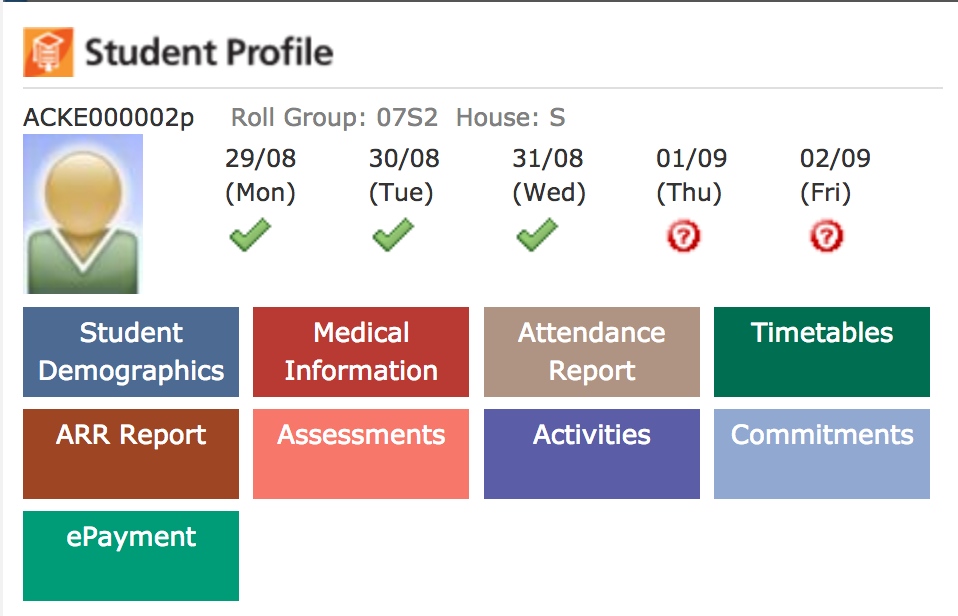 Once selected you will see a number of tabs.Payment recordsView a list of all payments made on behalf of the selected student.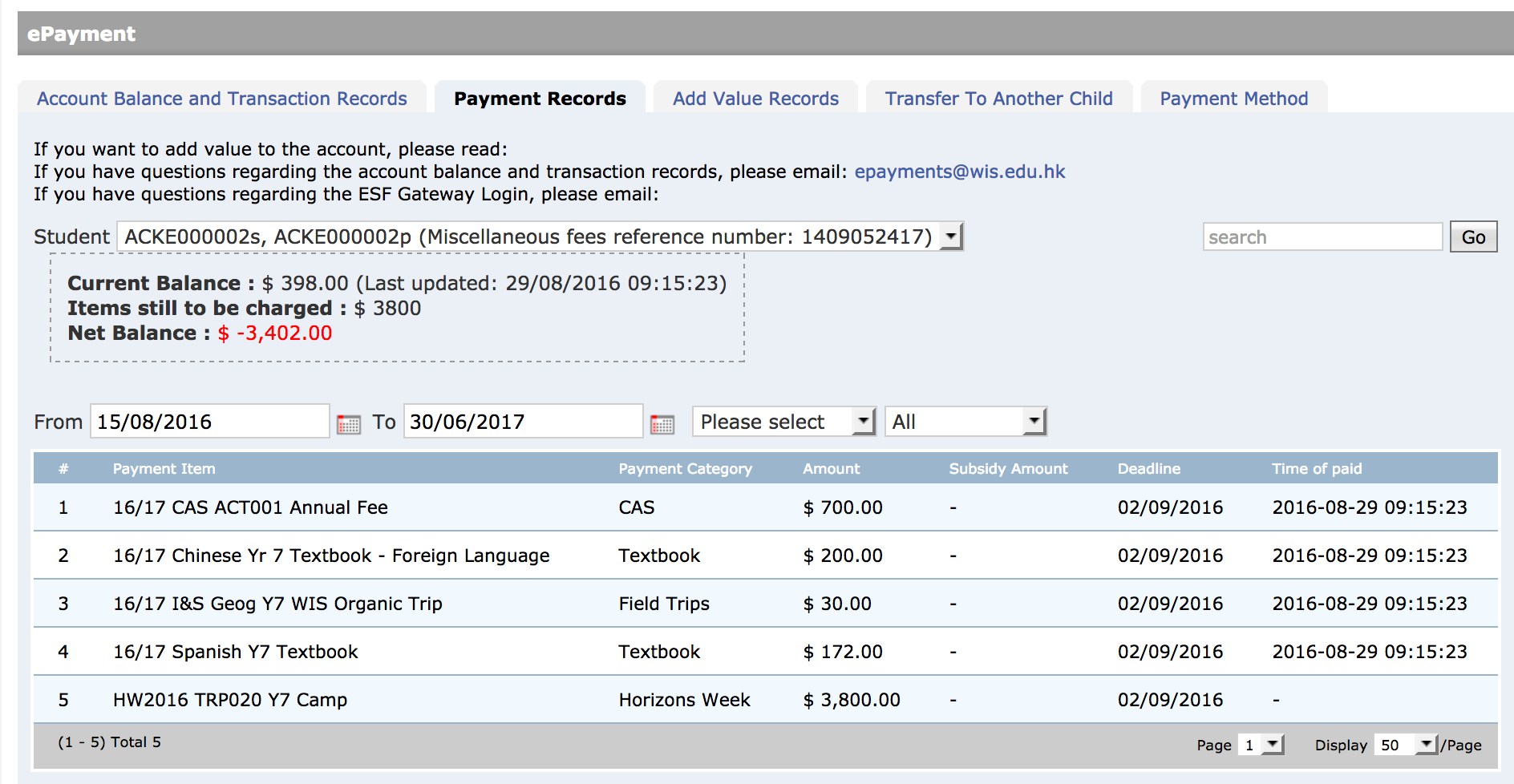 Account balance and transaction recordsSee payments and the current state of your account.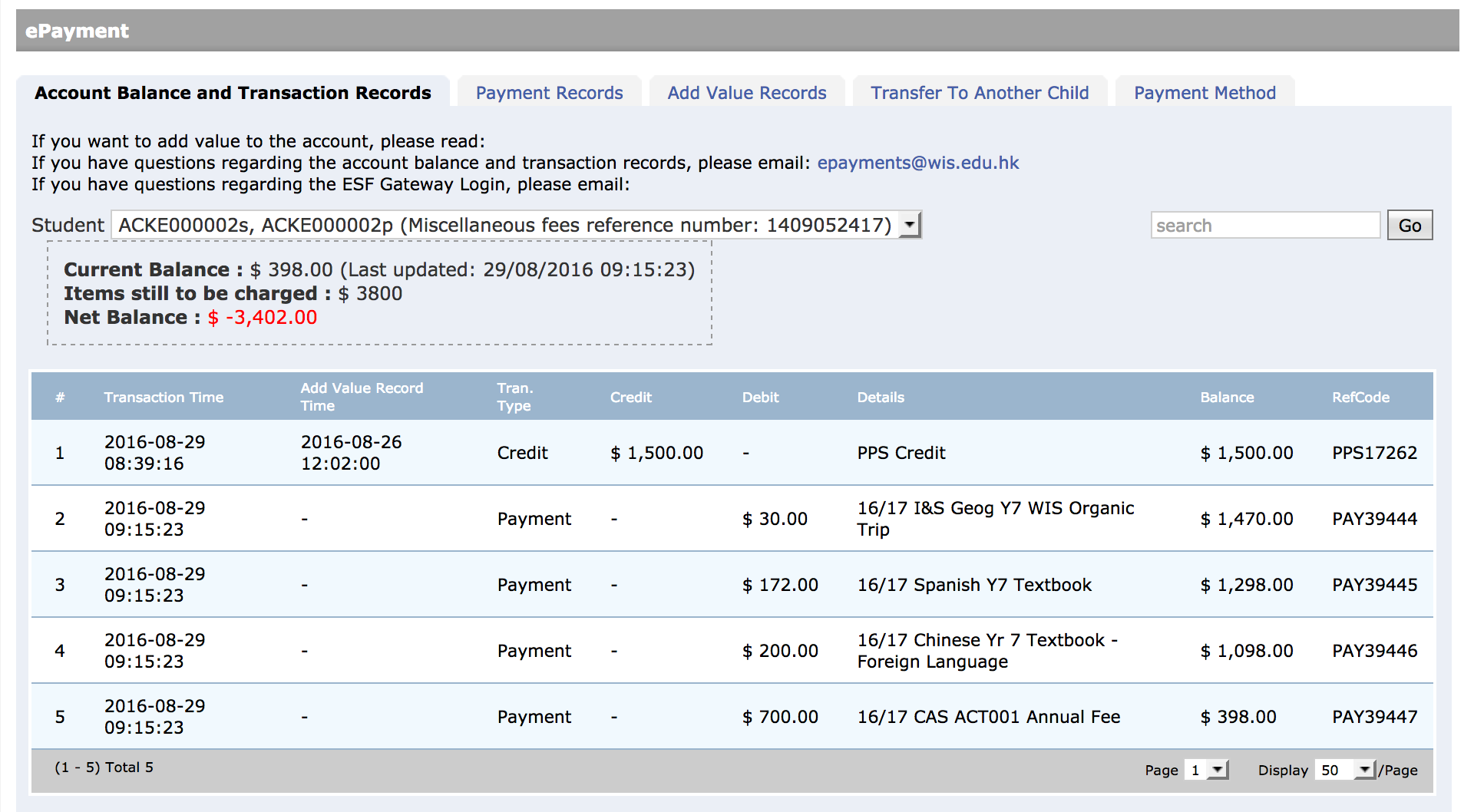 Add value recordsView records of payments into your account.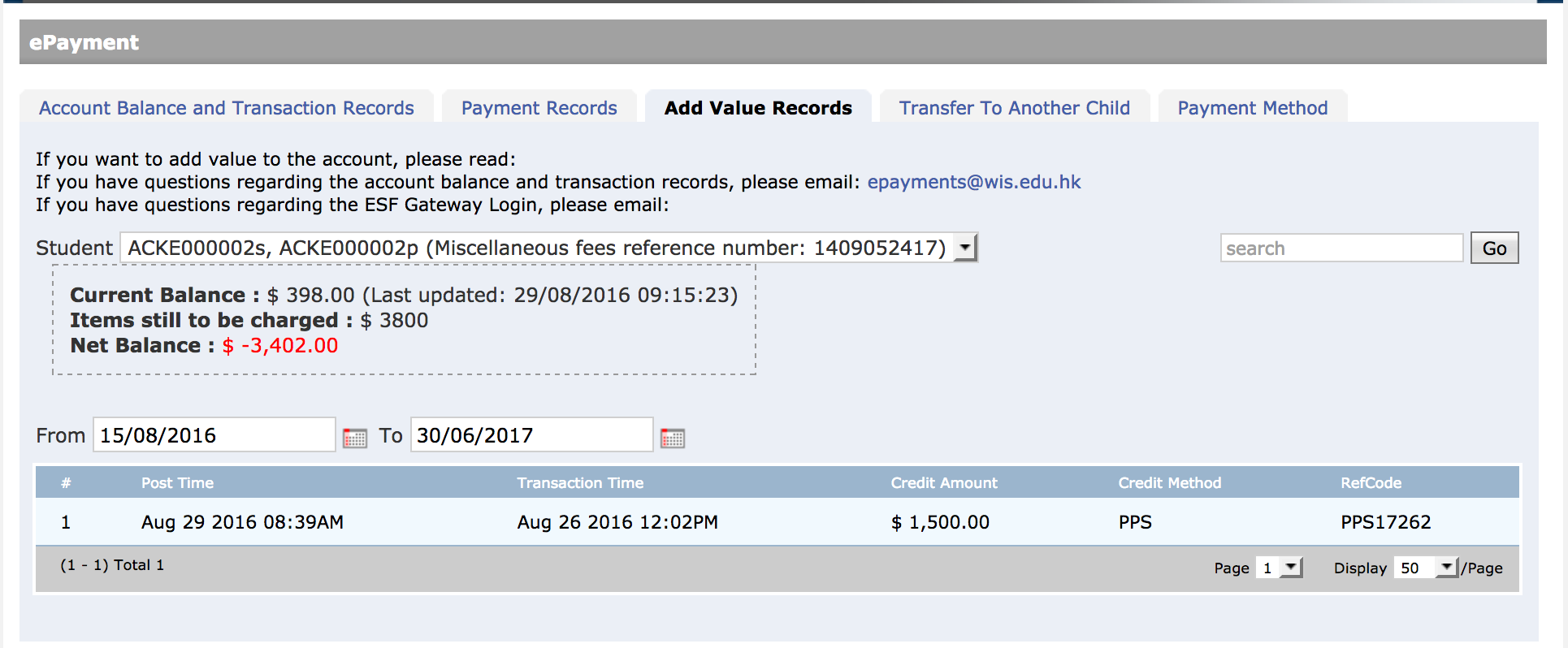 Transfer to another childIf you have more than one child at the school and there is more money in your account for one child, you may transfer funds to another child.Payment methodThis page may give you more information regarding the use of the ePayment system at your school, either with a link to a more detailed document…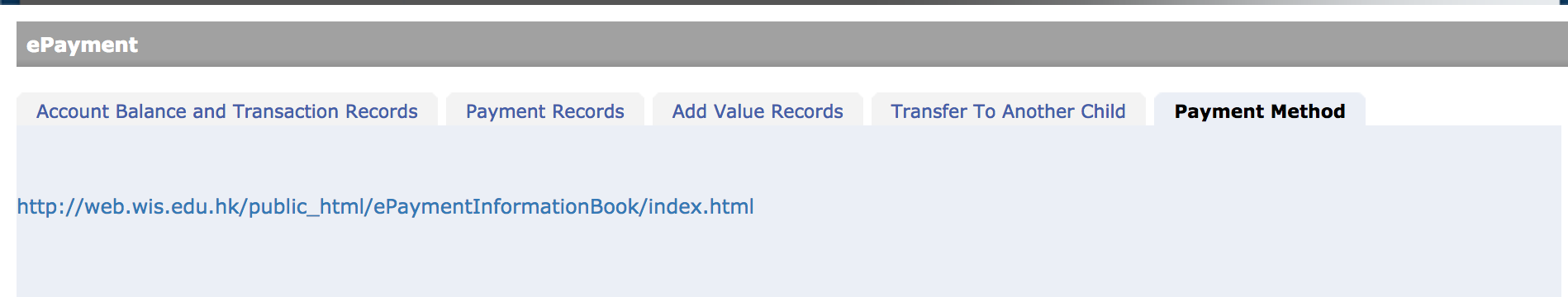 ….or with information on the page.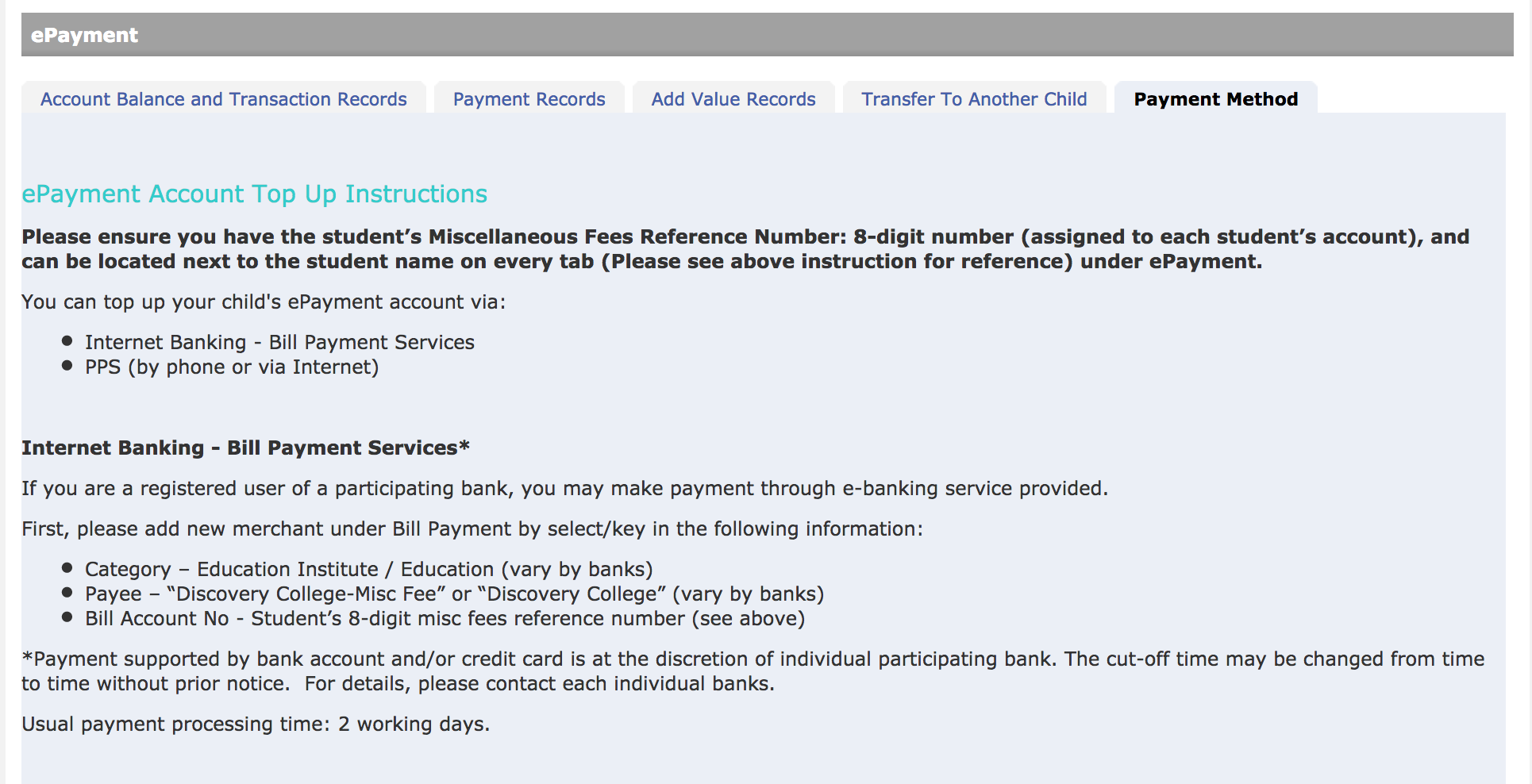 